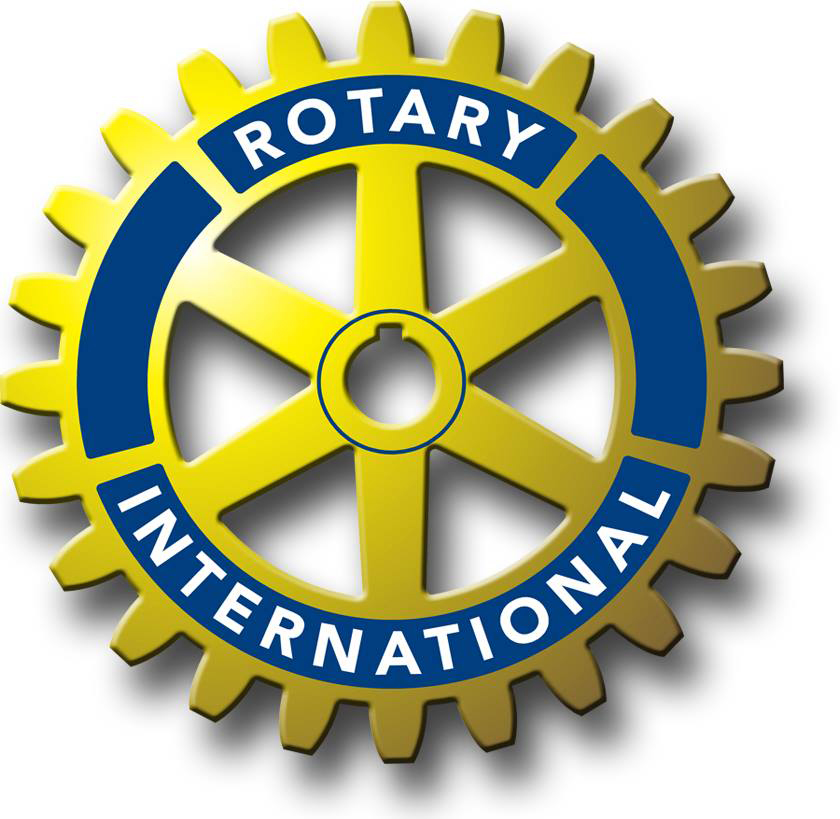 The Rotary Club of Marshalltown’s mission is to "provide service to others, promote integrity, and advance world understanding, goodwill, and peace through the fellowship of business, professional, and community leaders".Eligibility:  Funding is available to non-profit, I.R.S. 501(c)(3) tax-exempt organizations, 170(b) units of government organizations or organizations doing charitable work.  Projects given priority: Projects that will align with one or more of Rotary’s seven areas of focus:Peace Conflict Resolution		Literacy & Basic EducationDisease prevention & treatment	Economic & Community Development Clean water & sanitation		Supporting the environmentMaternal & child health		Project examples:  Main | Rotary ShowcaseProjects that directly benefit Marshall CountyProjects that offer branding opportunities for RotaryProjects that require just one time fundingFunding AvailableFunding must be for expenses incurred after the grant award date.Annual funding requests cannot not exceed $5,000A multiple-year (up to three years) funding request may be requested but it cannot exceed $9,000 in total.  The Club will only have one multi-year grant award in process.If the project is not completed within one year of the grant award the grantee may request a one-year extension or Rotary may ask that the funds be returned.What we do not fund:Organizations that discriminate against people because of their age, race, creed, gender, handicap, sexual orientation, gender identity, ethnicity or national origin Faith-based programming or purposes or projects that exclusively serve religious purposesAnnual campaigns Political activities, organizations or campaigns.Contributions to intermediary funding groups that raise money to distribute to other charitiesFraternal or social clubsRegistration or participation fees for individuals, teams or schools for fundraising events, e.g., walk-a-thons, runs, travel funds for tours or tournamentsProjects or programs that have already occurred.The same funding request for more than three consecutive years Questions/Submission ProceduresIf you have any questions regarding this application please email marshalltown.rotary@gmail.com.  Applications should be submitted electronically to that same address.  You will receive a confirmation email acknowledging receipt of your application.  I. Organization & Project InformationOrganization Requesting Funding			Organization Federal Tax Identification NumberOrganization Address				Organization Contact Person (name, phone and email address)Is your organization an IRS 501(c)(3) or 170(b) unit of governement?    		___Yes	___NoIf no, please state your charitable purpose:___________________________________________________Project Name (3-5 words)							Project Timeline$ 			$									%Total Project Cost	Amount Requested from Rotary		% of total cost requested from RotaryProject Description:  Describe the proposed project, the population service, the need for this project and how the Rotary funds will be utilized. (250 words) Rotary Seven Areas of Focus:  Describe how your project aligns with one or more of Rotary’s seven areas of focus?  (100 words)Collaboration:  Are there other organizations providing the same service, if yes, how are you coordinating your efforts? (50 words)Recognition:  How will the Rotary Club of Marshalltown be recognized for this gift?  (examples:  donor plaque, organization newsletter/website, press release, social media, etc.) (100 words)Project Budget:  Please provide the amount of funding secured.  If there is remaining funding required what is the timeline and your plan is to raise the remaining funds.